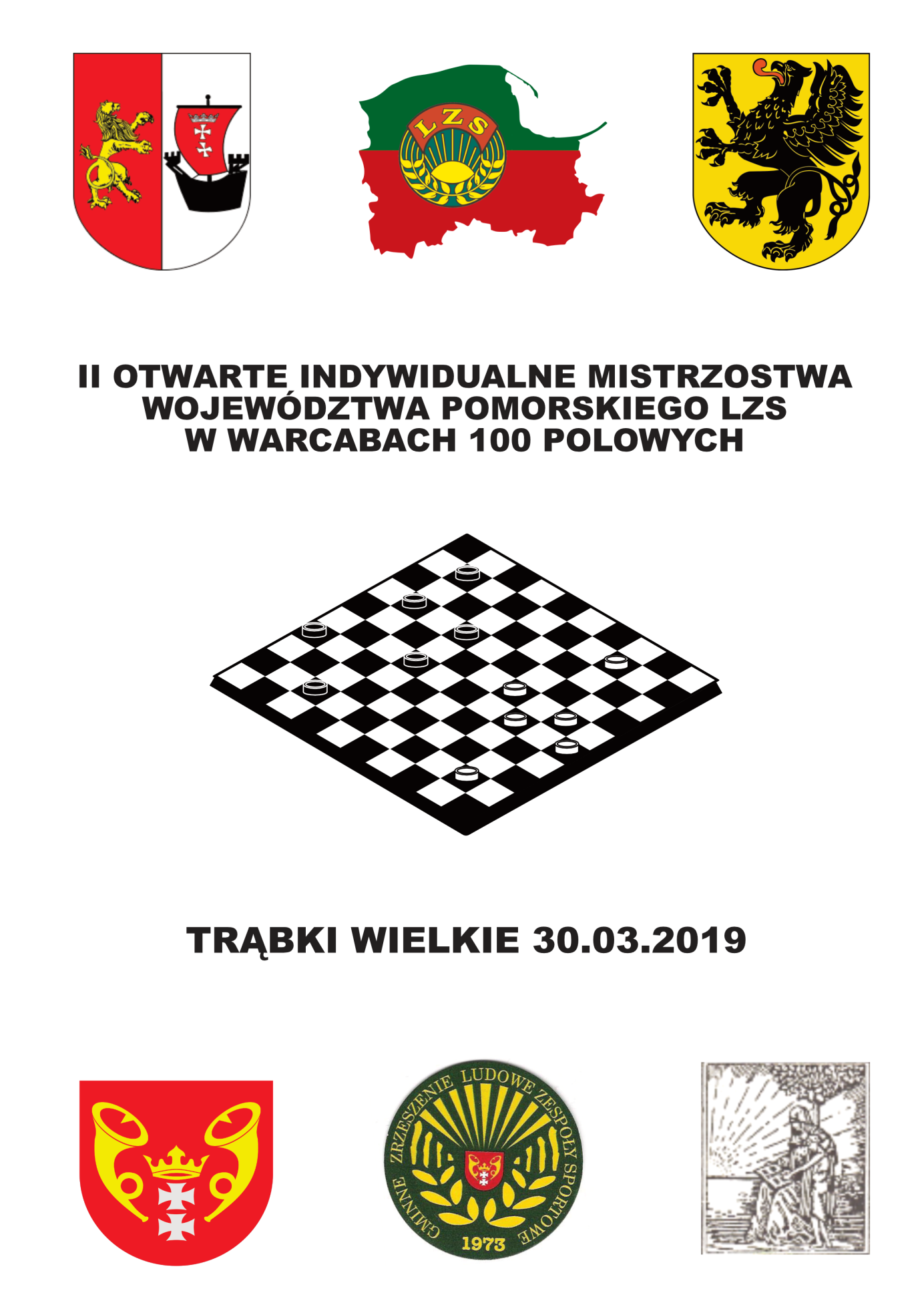 REGULAMIN
 II OTWARTYCH INDYWIDUALNYCH MISTRZOSTW WOJEWÓDZTWA POMORSKIEGO LZS  W WARCABACH 100- POLOWYCHTRĄBKI WIELKIE 30.03.20191. CEL IMPREZY;-popularyzacja warcabów 100-polowych wśród młodzieży i seniorów-wyłonienie mistrzów województwa pomorskiego w warcabach 100-polowych-integracja międzypokoleniowa- promocja gier umysłowych- wyrównywanie szansa wśród dzieci i młodzieży szczególnie z rodzin z dysfunkcjami2. ORGANIZATORZY I WSPÓŁORGANIZATORZY:- Pomorskie Zrzeszenie LZS w Gdańsku-Gminne Zrzeszenie LZS w Trąbkach Wielkich-Starostwo w Pruszczu Gdańskim-Urząd Gminy Trąbki Wielkie / Komisja ds. Rozwiązywania Problemów Alkoholowych-Szkoła Podstawowa im. Kunegundy Pawłowskiej w Trąbkach Wielkich3.Patronat :Patronat honorowy nad mistrzostwami objęli:Marszałek Województwa Pomorskiego  - Mieczysław StrukStarosta Powiatu Gdańskiego  - Stefan Skonieczny Wójt Gminy Trąbki Wielkie – Błażej KonkolPrzewodniczący Rady Wojewódzkiej Pomorskiego Zrzeszenia LZS – Piotr KlechaPatronat medialny: Dziennik Bałtycki4.TERMIN i MIEJSCE;Mistrzostwa odbędą się 30 marca 2019 w aula im. Św. Jana Pawła II w Szkole Podstawowej 
w Trąbkach Wielkich ul. Sportowa 4 Program minutowy:godz.9.00 przyjazd uczestników mistrzów i przyjmowanie ostatnich zgłoszeńgodz. 9.30 odprawa technicznagodz.10.00 uroczyste otwarcie mistrzostwgodz.10,15 rozpoczęcie zawodówzakończenie planowane jest około 14.00-tej 5. ZGŁOSZENIA:Zgłoszenie należy dokonać w terminie do 25 marca.2019 na adres e-mail; lzs@e-trabki.pl,  telefonicznie     508 395 907   Roman Zielke W zgłoszeniu należy podać: Imię i Nazwisko, rok urodzenia, nazwę klubu, szkoły, lub  miejsce zamieszkania.6. WARUNKI UCZESTNICTWAPrawo startu w mistrzostwach mają członkowie klubów zrzeszonych w  Pomorskim Zrzeszeniu LZS, ponadto wszyscy inni mieszkańcy wsi i małych miast województwa pomorskiego. Zawody są otwarte dla zawodników z rankingiem oraz dla amatorów.Mistrzostwa zostaną rozegrane  w kategorii  dziewcząt i chłopców do 10 lat – rocznik 2009 i młodsi 11-13lat-rocznik2008-2006 
14-16 lat - rocznik 2005-2003 17 lat i starsi - rocznik 2002 i starsi - OPEN kobiet i mężczyzn UWAGA : liczba uczestników mistrzostw jest ograniczona do 60  uczestników/czek. O starcie w zawodach decyduje  termin zgłoszenia.6. NAGRODY Organizatorzy przewidują następujące nagrody:- puchary dla najlepszych w poszczególnych kategoriach wiekowych - pamiątkowe dyplomy i medale oraz nagrody niespodzianki za zajęcie miejsc I-III- nieobecność podczas ceremonii zakończenia jest równoznaczna z rezygnacją z odbioru przewidzianych nagród7. ZASADY FINANSOWANIA:Koszty organizacyjne  turnieju  pokrywają organizatorzy. Koszty związane z transportem  pokrywają jednostki delegujące lub  sami uczestnicyTurniej jest dofinansowany ze środków Urzędu Marszałkowskiego w Gdańsku8. SYSTEM ROZGRYWEK I TEMPO GRYObowiązują przepisy Polskiego Związku  Warcabów. Turniej zostanie rozegrany wg zasad gry w warcaby 100-polowe Turniej zostanie rozegrany systemem kołowym lub szwajcarskim 7 rund  w zależności od ilości uczestników, tempo gry 10-15 minut na zawodnika Przy mniejszej liczbie uczestników zawodnicy będą grać wspólnie.W końcowej klasyfikacji zostanie uwzględniony podział na kategorie wiekowe !O lokacie w zawodach decyduje ilość zdobytych punktów. Jeśli kojarzenie komputerowe to 1 pkt. za zwycięstwo, 0,5 pkt. za remis i 0 pkt. za porażkę Nie przystąpienie do gry jednego z zawodników jest równoznaczne z przyznaniem  1 punktu walkowerem rywalowi. Jeśli obaj zawodnicy nie staną do gry otrzymają 0 punktów.9. POSTANOWIENIE KOŃCOWEsprzęt zapewnia organizator, uczestników posiadaczy  zegara szachowego, prosimy 
o przywiezienie go ze sobą na turniej  w sprawach spornych nie ujętych w regulaminie rozstrzyga organizator,Organizatorzy zastrzegają sobie prawo do ostatecznej interpretacji niniejszego regulaminu.za rzeczy zagubione i zaginione podczas turnieju Organizator nie odpowiada,obsadę sędziowska zabezpiecza Pomorskie Zrzeszenie LZS i Gminne Zrzeszenie LZS,w trakcie trwania turnieju ostateczna decyzja należy do sędziego głównego wszyscy uczestnicy turnieju zobowiązani są do posiadania dowodu tożsamości, legitymacji szkolnej, badania lekarskiego lub dostarczenia oświadczenia o stanie zdrowia załącznik nr 1 i 2 ( w dniu zawodów będą dostępne w sekretariacie zawodów), a za skutek braku w/w dokumentu winę ponosi wyłącznie uczestnik turnieju.wszyscy uczestnicy turnieju są ubezpieczeni od NW w trakcie trwania zawodów oraz w drodze na zawody i w drodze powrotnejza szkody powstałe w miejscu mistrzostw odpowiedzialność ponosi osoba/y winna/e ich spowodowania, za powstałe wypadki z winy uczestników oraz osób postronnych Organizator nie odpowiada, komunikat końcowy z wynikami mistrzostw będzie dostępny  po zakończeniu
 w sekretariacie zawodów. Będzie również zamieszczony na stronie Gminnego Zrzeszenia LZS w Trąbkach Wielkich -  www.lzs.e-trabki.pl – oraz  na  www.lzs-pomorski.pl,w przypadku spóźnienia się na start w I rundzie zawodnik/czka zgłoszony/a do zawodów zostanie dopuszczony/a do gry od II rundy,      przystępując do zawodów  uczestnicy tym samym wyrażają zgodę na przetwarzanie i udostępnianie swoich danych osobowych oraz na wykorzystanie  wizerunku na zdjęciach i filmach w prasie i internecie.Gdańsk 12 lutego 2019 r.                                                     ZA  KOMITET  ORGANIZACYJNY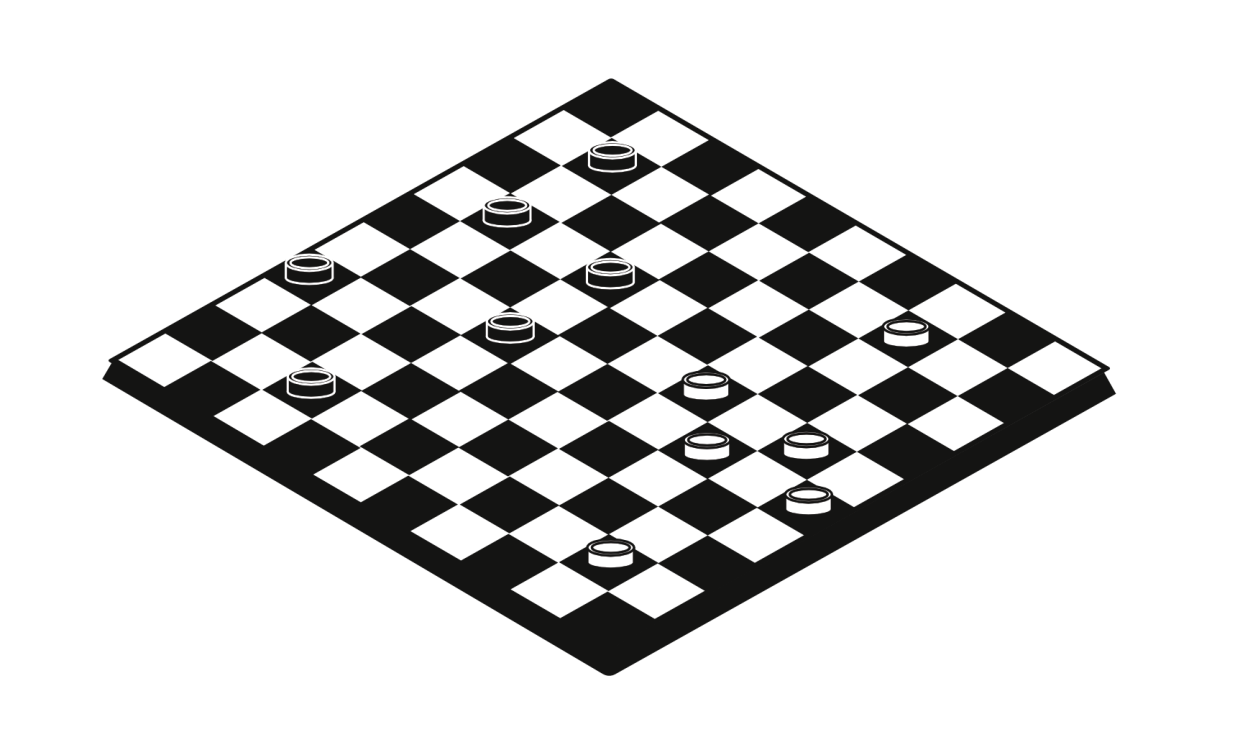 Prezes GZ LZS w Trąbkach Wielkich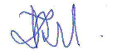      ( - ) Roman Zielke                                             Wiceprzewodniczący PZ LZS w Gdańsku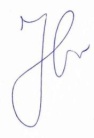           ( - )  Jan Trofimowicz 